Buenas tardesSiempre que voy a cruzar pagos que tienen que ver con Planes de pagos, me presenta un error.La cuota del crédito del plan de pagos no está quedando con referencia, , por ende se que no lo puedo cruzar, los intereses y los gastos administrativos si quedan con referencia, por ende me queda por clarifcar el pago, cuando voy  a hacer el proceso solo me muestra intereses y gastos la cuota noEste es el primer caso para clarificar, como ve no se ven sino la partida de los intereses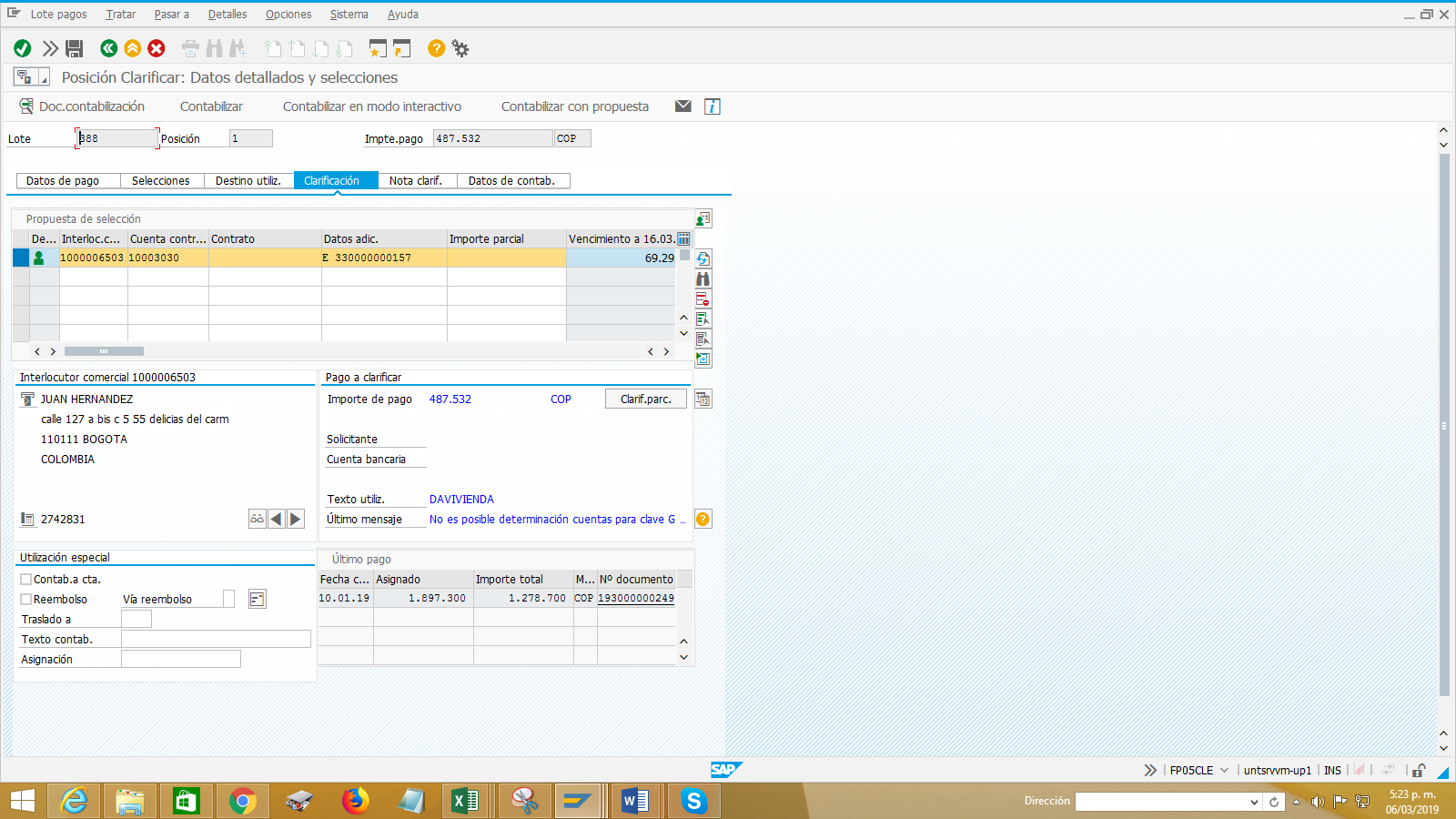 Paso 2Contabilizo con propuesta y me sale el siguiente pantallazo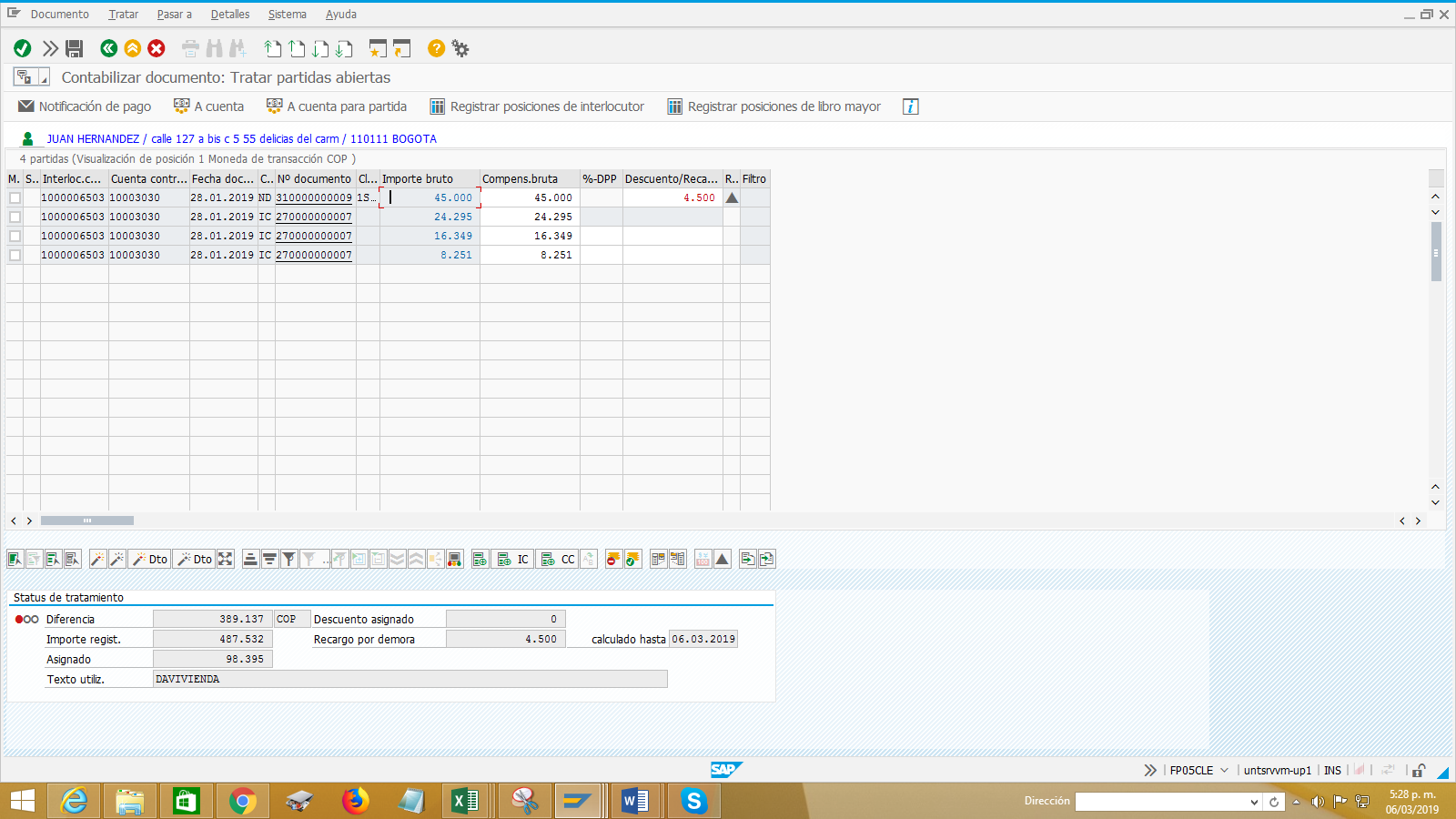 Paso 3  le digo que me muestre  todas las partidas del interlocutor (algo que aprendi  escudriñando ) y selecciono las partidas que debo aplicar y en la parte de abajo veo que las partidas son iguales y la diferencia es 0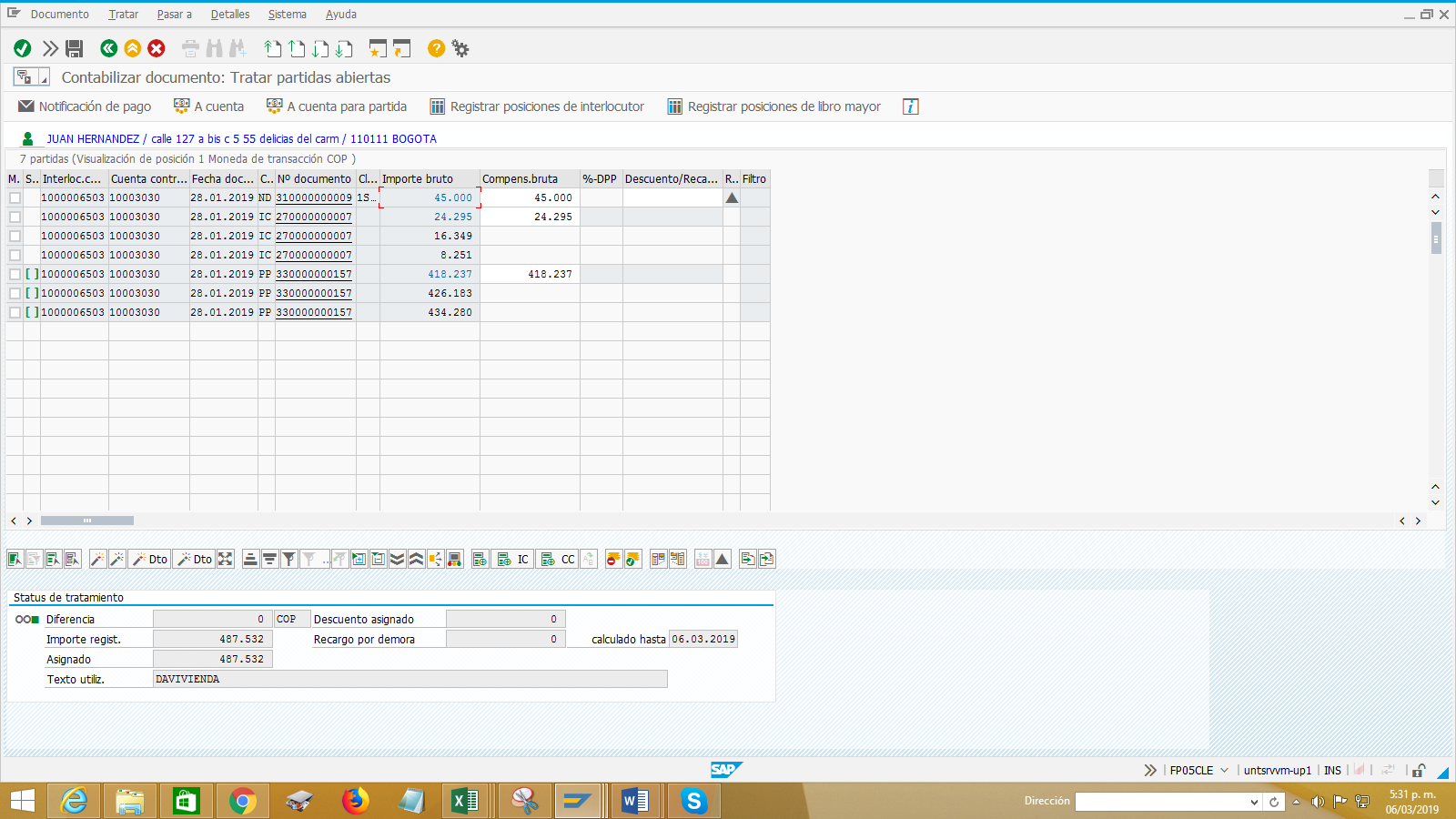 Paso 4   Grabo y hay mismo me saca el siguiente error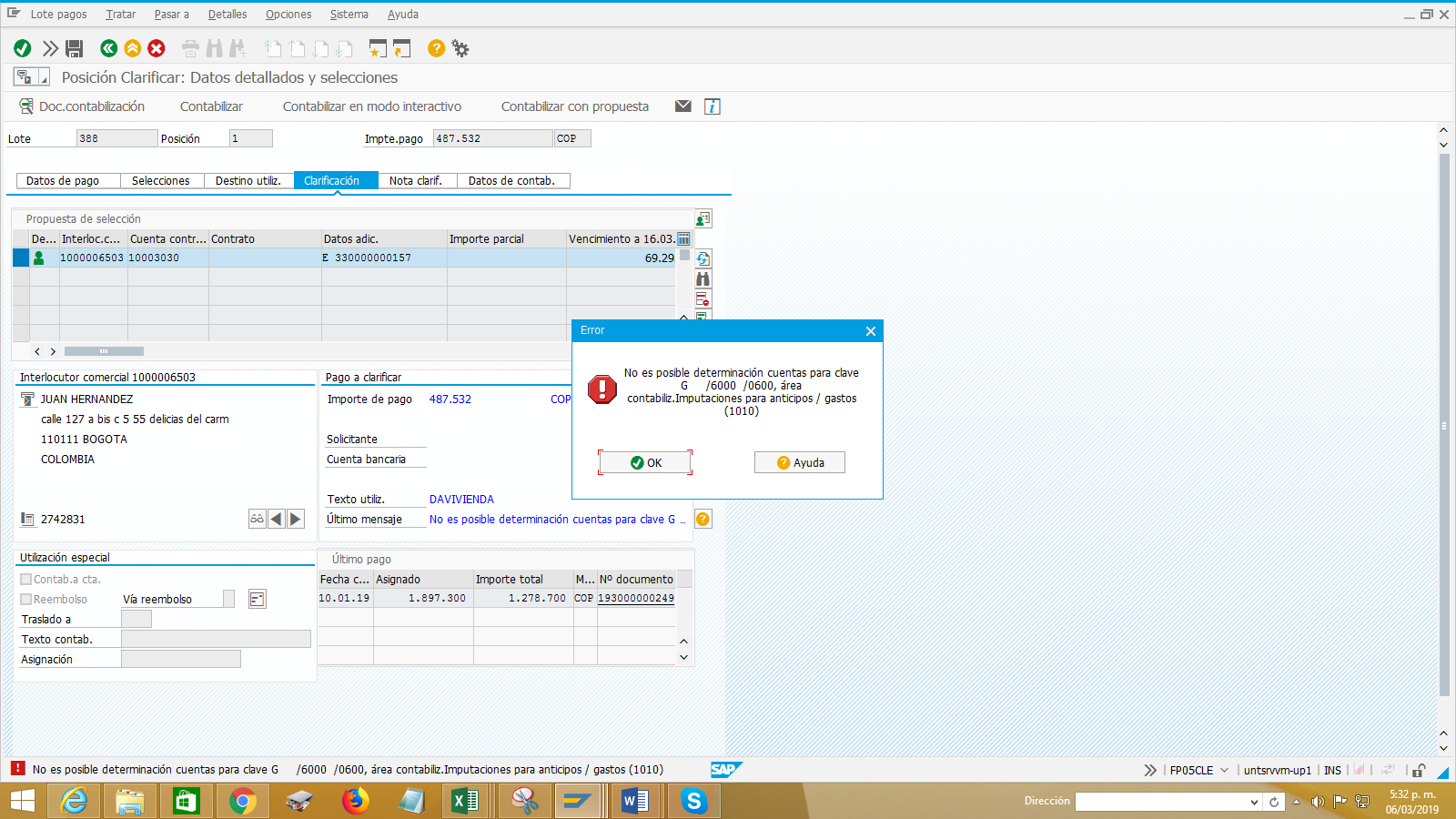 Paso 5  retrocedo  y vuelvo hacer todo hasta el paso 3, le digo  entonces que A CUENTA PARA PARTIDA  y me duplica el valor y saca el siguiente error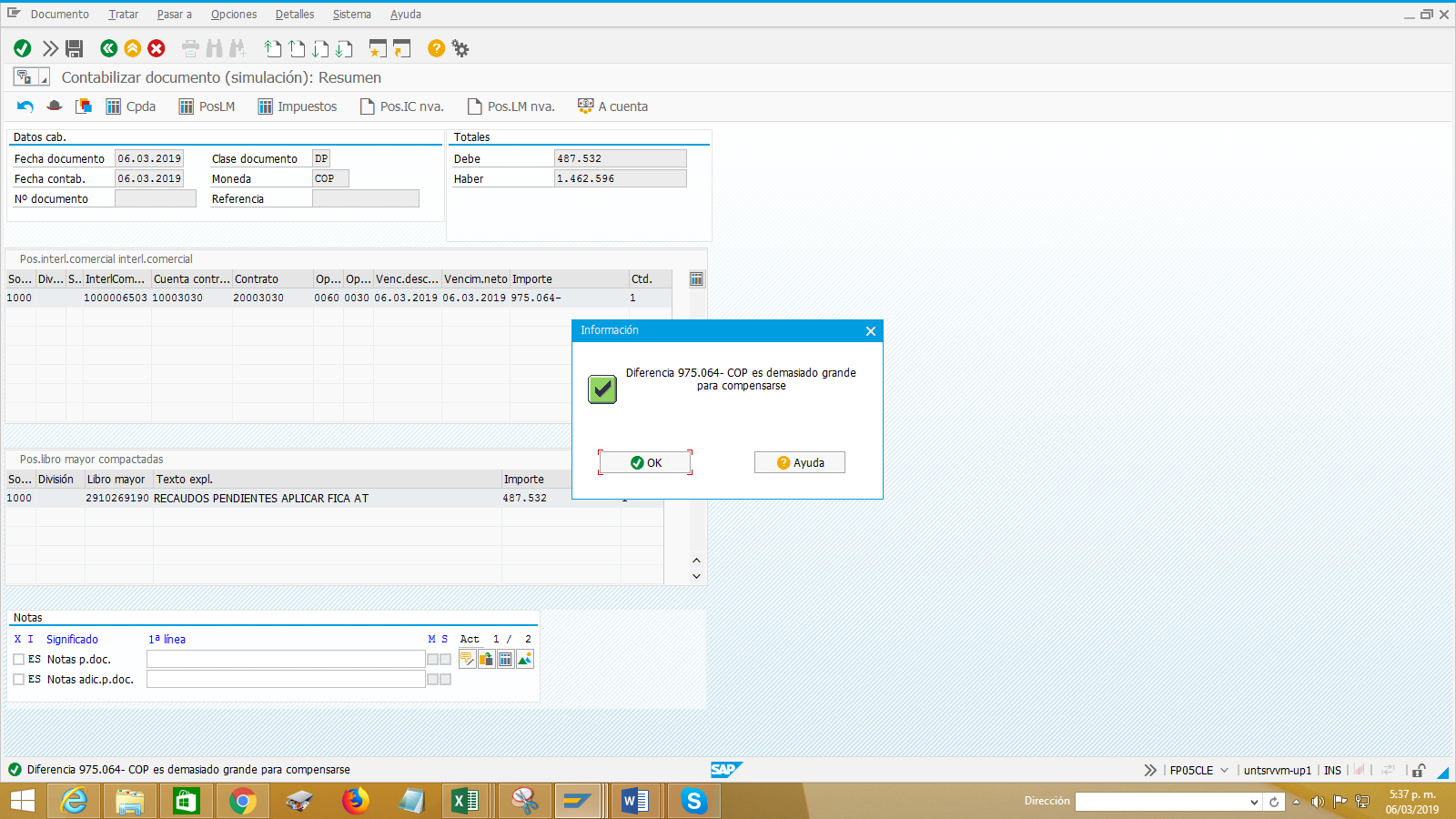 Si finalmente lo deja con abono a cuenta y voy a compensar saca un errro que se ve S:000YA NO SE QUE HACER 